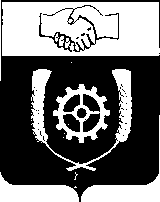 РОССИЙСКАЯ ФЕДЕРАЦИЯ                                        АДМИНИСТРАЦИЯ     МУНИЦИПАЛЬНОГО РАЙОНА                  КЛЯВЛИНСКИЙ            Самарской  области          ПОСТАНОВЛЕНИЕ          .                        . №  Об утверждении Административного  регламента предоставления  муниципальной услуги «Выдача разрешения на выполнение авиационных работ, парашютных прыжков, демонстрационных полетов воздушных судов, полетов беспилотных летательных аппаратов, подъемов привязных аэростатов над населенными пунктами, а также посадки (взлета) на расположенные в границах муниципального района Клявлинский Самарской области площадки, сведения о которых не опубликованы в документах аэронавигационной информации»В соответствии с Федеральным законом от 27.07.2010 г. № 210-ФЗ «Об организации предоставления государственных и муниципальных услуг», постановлением администрации муниципального района Клявлинский от 20.06.2019 г. № 221  «Об утверждении Порядка разработки и утверждения административных регламентов предоставления муниципальных услуг», руководствуясь Уставом муниципального района Клявлинский Самарской области, Администрация муниципального района Клявлинский ПОСТАНОВЛЯЕТ: 1. Утвердить прилагаемый Административный регламент предоставления муниципальной услуги «Выдача разрешения на выполнение авиационных работ, парашютных прыжков, демонстрационных полетов воздушных судов, полетов беспилотных летательных аппаратов, подъемов привязных аэростатов над населенными пунктами, а также посадки (взлета) на расположенные в границах муниципального района Клявлинский Самарской области площадки, сведения о которых не опубликованы в документах аэронавигационной информации». 	2. Разместить настоящее постановление в информационно-телекоммуникационной сети «Интернет» на официальном сайте администрации муниципального района Клявлинский Самарской области.              3. Настоящее постановление вступает в силу со дня его принятия         4.  Контроль за исполнением настоящего постановления оставляю за собой.ИсполнительИсайчев А.В.Административный регламентпредоставления муниципальной услуги «Выдача разрешения на выполнение авиационных работ, парашютных прыжков, демонстрационных полетов воздушных судов, полетов беспилотных летательных аппаратов, подъемов привязных аэростатов над населенными пунктами, а также посадки (взлета) на расположенные в границах муниципального района Клявлинский Самарской области площадки, сведения о которых не опубликованы в документах аэронавигационной информации».1. Общие положенияПредмет регулирования регламента	1.1. Административный регламент предоставления муниципальной услуги «Выдача разрешения на выполнение авиационных работ, парашютных прыжков, демонстрационных полетов воздушных судов, полетов беспилотных летательных аппаратов, подъемов привязных аэростатов над населенными пунктами, а также посадки (взлета) на расположенные в границах муниципального района Клявлинский Самарской области площадки, сведения о которых не опубликованы в документах аэронавигационной информации» (далее – Административный регламент) разработан в соответствии с Федеральным законом от 27.07.2010 N 210-ФЗ "Об организации предоставления государственных и муниципальных услуг"  в целях повышения качества и доступности предоставления муниципальной услуги, определяет порядок, сроки и последовательность действий (административных процедур) Администрации муниципального района Клявлинский Самарской области (далее - Администрация) в отношении заявителей, указанных в подразделе 1.3. настоящего Административного регламента, а также порядок взаимодействия с федеральными органами исполнительной власти, исполнительными органами государственной власти Самарской области, органами местного самоуправления при предоставлении Администрацией муниципальной услуги по выдаче разрешения на выполнение авиационных работ, парашютных прыжков, демонстрационных полетов воздушных судов, полетов беспилотных летательных аппаратов, подъемов привязных аэростатов над населенными пунктами, а также посадки (взлета) на расположенные в границах муниципального района Клявлинский Самарской области площадки, сведения о которых не опубликованы в документах аэронавигационной информации, формы контроля за предоставлением муниципальной услуги, порядок обжалования заявителями действий (бездействия) и решений, осуществляемых и принятых в ходе исполнения муниципальной услуги.1.2. Предоставление муниципальной услуги «Выдача разрешения на выполнение авиационных работ, парашютных прыжков, демонстрационных полетов воздушных судов, полетов беспилотных летательных аппаратов, подъемов привязных аэростатов над населенными пунктами, а также посадки (взлета) на расположенные в границах муниципального района Клявлинский Самарской области площадки, сведения о которых не опубликованы в документах аэронавигационной информации» осуществляется Администрацией.Круг заявителей (получателей)1.3. Получателями муниципальной услуги являются пользователи  воздушного пространства граждане и юридические лица, наделенные в установленном порядке правом на осуществление деятельности по использованию воздушного пространства (далее по тексту – заявители).Интересы заявителей, указанных в абзаце первом настоящего пункта, могут представлять иные лица, уполномоченные заявителем в установленном порядке.Порядок информирования о предоставлении муниципальной услуги1.4. Информирование о предоставлении муниципальной услуги осуществляет   Муниципальное учреждение - Комитет по управлению муниципальным имуществом администрации муниципального района Клявлинский  (далее – КУМИ). 1.5. Информацию о предоставлении муниципальной услуги можно получить:- в  Администрации;- в  КУМИ;- на официальном сайте администрации муниципального района Клялвлинский Самарской области (далее - официальный сайт ОМС) в информационно-коммуникационной сети Интернет (далее - сеть Интернет) - http://klvadm.ru;- в федеральной государственной информационной системе "Единый портал государственных и муниципальных услуг (функций)" (далее - Единый портал) - http://www.gosuslugi.ru;- в региональной информационной системе "Портал государственных и муниципальных услуг Самарской области" (далее - Региональный портал) - http://www.pgu.samregion.ru и http://www.uslugi.samregion.ru;- в федеральной государственной информационной системе "Федеральный реестр государственных и муниципальных услуг (функций)" (далее - федеральный реестр) - https://frgu.gosuslugi.ru.Справочная информация (место нахождения и графики работы, номера справочных телефонов, в том числе номер телефона-информатора, а также адреса официального сайта ОМС, электронной почты и (или) формы обратной связи Администрации, КУМИ, в сети Интернет) размещается на официальном сайте ОМС в сети Интернет (http://klvadm.ru/about/contacts), в федеральном реестре на Едином портале и Региональном портале.Кроме того, на информационных стендах в местах предоставления муниципальной услуги, на Едином портале и Региональном портале размещается следующая информация:справочная информация;перечень нормативных правовых актов, регулирующих предоставление муниципальной услуги;извлечения из законодательных и иных нормативных правовых актов, содержащих нормы, регулирующие деятельность по предоставлению муниципальной услуги;перечень документов, необходимых для получения муниципальной услуги;формы запросов (заявлений) для заполнения, образцы оформления документов, необходимых для получения муниципальной услуги, и требования к их оформлению;досудебный (внесудебный) порядок обжалования решений и действий (бездействия) уполномоченных органов по предоставлению муниципальной услуги, а также их должностных лиц.На официальном сайте ОМС кроме справочной информации размещается текст Административного регламента.1.6. Информирование о порядке предоставления муниципальной услуги может проводиться в следующих формах:индивидуальное личное консультирование;индивидуальное консультирование по почте (по электронной почте);индивидуальное консультирование по телефону;публичное письменное информирование;публичное устное информирование.Заявителю предоставляется возможность получения и копирования в Едином портале государственных и муниципальных услуг формы заявления (уведомления) и информации о предоставляемой муниципальной услуге.1.6.1. Индивидуальное личное консультирование.Время ожидания лица, заинтересованного в получении консультации при индивидуальном личном консультировании, не может превышать 15 минут.	Индивидуальное личное консультирование одного лица должностным лицом Отдела не может превышать 15 минут.	В случае если для подготовки ответа требуется время, превышающее 15 минут, должностное лицо администрации муниципального района Клявлинский Самарской области, осуществляющее индивидуальное личное консультирование, предлагается лицу, обратившемуся за консультацией, обратиться за необходимой информацией в письменном виде либо назначить другое удобное для обратившегося за консультацией лица время для индивидуального личного консультирования.1.6.2. Индивидуальное консультирование по почте (по электронной почте).При индивидуальном консультировании по почте ответ на обращение заявителя отправляется по почте в адрес обратившегося лица в письменной форме либо по электронной почте на электронный адрес обратившегося лица в случае обращения в форме электронного документа в срок, установленный законодательством Российской Федерации.1.6.3. Индивидуальное консультирование по телефону.При ответах на телефонные звонки должностное лицо КУМИ области подробно и вежливой форме информирует обратившегося по интересующим его вопросам. Ответ на телефонный звонок должен содержать исчерпывающую информацию о наименовании органа, в который позвонил гражданин, фамилии, имени, отчестве должностного лица, ответственного за предоставление муниципальной услуги, принявшего телефонный звонок. Время разговора не должно превышать 10 минут.При невозможности должностного лица КУМИ, принявшего звонок, самостоятельно ответить на поставленные вопросы телефонный звонок должен быть переадресован (переведен) на другое должностное лицо или гражданину должен быть сообщен телефонный номер, по которому можно получить необходимую информацию или предлагается изложить суть обращения в письменной форме.1.6.4. Публичное письменное информирование.Публичное письменное информирование должностным лицом КУМИ, осуществляется путем размещения информационных материалов на стендах в местах предоставления муниципальной услуги, публикации информационных материалов в средствах массовой информации, включая публикацию на официальном сайте администрации муниципального района Клявлинский Самарской области (http://klvadm.ru).1.6.5. Публичное устное информирование.Публичное устное информирование осуществляется уполномоченным должностным лицом КУМИ, с привлечением средств массовой информации.1.9. Консультации в объеме, предусмотренном Административным регламентом, предоставляются должностным лицом КУМИ, в рабочее время в течение всего срока предоставления муниципальной услуги.Все консультации, справочная информация предоставляются бесплатно.Муниципальная услуга оказывается бесплатно.1.10. Сведения о месте нахождения, графике работы, справочных телефонах, адресе официального сайта Администрации района и электронной почты  находятся на информационных стендах КУМИ.1.11. На информационных стендах в помещениях, предназначенных для приема граждан, размещается также следующая информация:текст настоящего Административного регламента (на бумажном носителе);извлечения из законодательных и иных нормативных правовых актов, содержащих нормы, регулирующие деятельность по предоставлению муниципальной услуги;перечень муниципальных услуг, предоставляемых КУМИ;перечень категорий получателей муниципальной услуги;перечень документов, необходимых для получения муниципальной услуги, в том числе представляемых заявителем самостоятельно;формы заявления, образцы оформления документов, необходимых для получения муниципальной услуги, и требования к их оформлению;схема размещения должностных лиц КУМИ, ответственных за предоставление муниципальной услуги;порядок обжалования решений, действий (бездействия) должностных лиц КУМИ, ответственных за предоставление муниципальной услуги.2. Стандарт предоставления муниципальной услугиНаименование муниципальной услуги2.1. Наименование муниципальной услуги: «Выдача разрешения на выполнение авиационных работ, парашютных прыжков, демонстрационных полетов воздушных судов, полетов беспилотных летательных аппаратов, подъемов привязных аэростатов над населенными пунктами, а также посадки (взлета) на расположенные в границах муниципального района Клявлинский Самарской области площадки, сведения о которых не опубликованы в документах аэронавигационной информации».Наименование органа, предоставляющего муниципальную услугу2.2. Органом, предоставляющим муниципальную услугу «Выдача разрешения на выполнение авиационных работ, парашютных прыжков, демонстрационных полетов воздушных судов, полетов беспилотных летательных аппаратов, подъемов привязных аэростатов над населенными пунктами, а также посадки (взлета) на расположенные в границах муниципального района Клявлинский Самарской области площадки, сведения о которых не опубликованы в документах аэронавигационной информации» является Администрация.В обеспечении предоставления муниципальной услуги участвует КУМИ - в части исполнения административных процедур по предоставлению муниципальной услуги.Прием документов, необходимых для предоставления муниципальной услуги, а также выдача заявителю результата предоставления муниципальной услуги может осуществляться МАУ «Многофункциональный центр предоставления государственных и муниципальных услуг» муниципального района Клявлинский Самарской области (далее – МФЦ), осуществляющим участие в обеспечении предоставления муниципальной услуги в соответствии с заключенным между администрацией муниципального района Клявлинский Самарской области и МФЦ соглашением о взаимодействии.Организация предоставления муниципальной услуги осуществляется в МФЦ в режиме «одного окна» в рамках заключенного соглашения о взаимодействии между МФЦ и администрацией муниципального района Клявлинский Самарской области.Документы для получения муниципальной услуги заявитель предоставляет в МФЦ по почте либо при непосредственном обращении в МФЦ. В этом случае при желании заявитель вправе указать в качестве места получения результата предоставления муниципальной услуги МФЦ.Описание результата предоставления муниципальной услуги2.3. Результатом предоставления муниципальной услуги являются:Выдача заявителю разрешения на выполнение авиационных работ, парашютных прыжков, демонстрационных полетов воздушных судов, полетов беспилотных летательных аппаратов, подъемов привязных аэростатов над населенными пунктами, а также посадки (взлета) на расположенные в границах муниципального района Клявлинский Самарской области площадки, сведения о которых не опубликованы в документах аэронавигационной информации;Мотивированный отказ в выдаче разрешения на выполнение авиационных работ, парашютных прыжков, демонстрационных полетов воздушных судов, полетов беспилотных летательных аппаратов, подъемов привязных аэростатов над населенными пунктами, а также посадки (взлета) на расположенные в границах муниципального района Клявлинский Самарской области площадки, сведения о которых не опубликованы в документах аэронавигационной информации.Срок предоставления муниципальной услуги2.4. Документ, подтверждающий предоставление муниципальной услуги (в том числе отказ в предоставлении муниципальной услуги) выдается лично заявителю (представителю заявителя) в форме документа на бумажном носителе лично под расписку либо направляется заявителю (представителю заявителя) в форме документа на бумажном носителе заказным письмом с уведомлением, в течение 30 календарных дней со дня получения заявления и документов, указанных в п. 2.6. настоящего Регламента.Способ получения документа, подтверждающего предоставление муниципальной услуги (отказ в предоставлении муниципальной услуги), указывается заявителем в заявлении.Перечень нормативных правовых актов2.5. Правовыми основаниями для предоставления муниципальной услуги являются:- Конституция Российской Федерации- Федеральный закон от 06.10.2003 N 131-ФЗ "Об общих принципах организации местного самоуправления в Российской Федерации"- Федеральный закон от 27 июля 2010 г. N 210-ФЗ "Об организации предоставления государственных и муниципальных услуг" (Собрание законодательства Российской Федерации- Воздушный кодекс Российской Федерации («Российская газета», № 59-60, 26.03.1997);-  Постановление Правительства Российской Федерации от 11.03.2010 № 138 «Об утверждении Федеральных правил использования воздушного пространства Российской Федерации»;- иные нормативные правовые акты.С текстами федеральных законов, указов и распоряжений Президента Российской Федерации можно ознакомиться на Официальном интернет-портале правовой информации (www.pravo.gov.ru). На Официальном интернет-портале правовой информации могут быть размещены (опубликованы) правовые акты Правительства Российской Федерации, других государственных органов исполнительной власти Российской Федерации, законы и иные правовые акты Самарской области.Исчерпывающий перечень необходимых документов, подлежащих представлению заявителем.2.6. Документами, необходимыми в соответствии с нормативными правовыми актами для предоставления муниципальной услуги в части выдачи разрешения на выполнение авиационных работ, парашютных прыжков, демонстрационных полетов воздушных судов, полетов беспилотных летательных аппаратов, подъемов привязных аэростатов над населенными пунктами, а также посадки (взлета) на расположенные в границах муниципального района Клявлинский Самарской области площадки, сведения о которых не опубликованы в документах аэронавигационной информации, являются:2.6.1. Для получения разрешения юридическими лицами, физическими лицами и индивидуальными предпринимателями, использующими легкие гражданские воздушные суда авиации общего назначения либо сверхлегкие гражданские воздушные суда авиации общего назначения:2.6.1.1. на выполнение авиационных работ:1) заявление, составленное по форме согласно приложению 1 к настоящему Административному регламенту, с указанием типа, государственного (регистрационного) опознавательного знака, заводского номера (при наличии) и принадлежности воздушного судна, периода и места выполнения авиационной деятельности;2) устав юридического лица, если заявителем является юридическое лицо;3) документ, удостоверяющий личность в соответствии с действующим законодательством, если заявителем является физическое лицо/индивидуальный предприниматель;4) договор обязательного страхования в соответствии с Воздушным кодексом Российской Федерации или копии полисов (сертификатов) к данным договорам;5) проект порядка выполнения авиационных работ либо раздел Руководства по производству полетов, включающий в себя особенности выполнения заявленных видов авиационных работ;6) договор с третьим лицом на выполнение заявленных авиационных работ;7) правоустанавливающий документ на воздушное судно, в случае если сведения о регистрации воздушного судна отсутствуют в Едином государственном реестре прав на воздушные суда и сделок с ними (далее - ЕГРП). В случае если воздушное судно находится в долевой собственности, - документ, подтверждающий согласие всех участников собственности на пользование заявителем воздушным судном;8) документы, подтверждающие полномочия лица, подписавшего заявление.2.6.1.2. на выполнение парашютных прыжков:1) заявление, составленное по форме согласно приложению 1 к настоящему Административному регламенту, с указанием типа, государственного (регистрационного) опознавательного знака, заводского номера (при наличии) и принадлежности воздушного судна, периода и места выполнения авиационной деятельности;2) устав юридического лица, если заявителем является юридическое лицо;3) документ, удостоверяющий личность в соответствии с действующим законодательством, если заявителем является физическое лицо/индивидуальный предприниматель;4) договор обязательного страхования в соответствии с Воздушным кодексом Российской Федерации или копии полисов (сертификатов) к данным договорам; 5) проект порядка выполнения десантирования парашютистов с указанием времени, места, высоты выброски и количества подъемов воздушного судна; 6) правоустанавливающий документ на воздушное судно, в случае если сведения о регистрации воздушного судна отсутствуют в ЕГРП. В случае если воздушное судно находится в долевой собственности, - документ, подтверждающий согласие всех участников собственности на пользование заявителем воздушным судном; 7) документы, подтверждающие полномочия лица, подписавшего заявление. 2.6.1.3. на выполнение привязных аэростатов: 1) заявление, составленное по форме согласно приложению 1 к настоящему Административному регламенту, с указанием типа, государственного (регистрационного) опознавательного знака, заводского номера (при наличии) и принадлежности воздушного судна, периода и места выполнения авиационной деятельности; 2) устав юридического лица, если заявителем является юридическое лицо; 3) документ, удостоверяющий личность в соответствии с действующим законодательством, если заявителем является физическое лицо/индивидуальный предприниматель; 4) договор обязательного страхования в соответствии с Воздушным кодексом Российской Федерации или копии полисов (сертификатов) к данным договорам; 5) проект порядка выполнения подъемов привязных аэростатов с указанием времени, места, высоты подъема привязных аэростатов в случае осуществления подъемов на высоту свыше 50 метров; 6) правоустанавливающий документ на воздушное судно, в случае если сведения о регистрации воздушного судна отсутствуют в ЕГРП. В случае если воздушное судно находится в долевой собственности, - документ, подтверждающий согласие всех участников собственности на пользование заявителем воздушным судном; 7) документы, подтверждающие полномочия лица, подписавшего заявление. 2.6.2. Для получения разрешения юридическими лицами, физическими лицами и индивидуальными предпринимателями, осуществляющими деятельность в области гражданской авиации и имеющими сертификат (свидетельство) эксплуатанта для осуществления коммерческих воздушных перевозок/сертификат (свидетельство) эксплуатанта на выполнение авиационных работ/свидетельство эксплуатанта авиации общего назначения: 2.6.2.1. на выполнение авиационных работ: 1) заявление, составленное по форме согласно приложению 1 к настоящему Административному регламенту, с указанием типа, государственного (регистрационного) опознавательного знака, заводского номера (при наличии) и принадлежности воздушного судна, периода и места выполнения авиационной деятельности; 2) устав юридического лица, если заявителем является юридическое лицо;	 3) документ, удостоверяющий личность в соответствии с действующим законодательством, если заявителем является физическое лицо/индивидуальный предприниматель; 4) договор обязательного страхования в соответствии с Воздушным кодексом Российской Федерации или копии полисов (сертификатов) к данным договорам; 5) проект порядка выполнения авиационных работ либо раздел Руководства по производству полетов, включающий в себя особенности выполнения заявленных видов авиационных работ; 6) договор с третьим лицом на выполнение заявленных авиационных работ; 7) правоустанавливающий документ на воздушное судно, в случае если сведения о регистрации воздушного судна отсутствуют в ЕГРП. В случае если воздушное судно находится в долевой собственности, - документ, подтверждающий согласие всех участников собственности на пользование заявителем воздушным судном; 8) документы, подтверждающие полномочия лица, подписавшего заявление. 2.6.2.2. на выполнение парашютных прыжков: 1) заявление, составленное по форме согласно приложению 1 к настоящему Административному регламенту, с указанием типа, государственного (регистрационного) опознавательного знака, заводского номера (при наличии) и принадлежности воздушного судна, периода и места выполнения авиационной деятельности; 2) устав юридического лица, если заявителем является юридическое лицо; 3) документ, удостоверяющий личность в соответствии с действующим законодательством, если заявителем является физическое лицо/индивидуальный предприниматель; 4) договор обязательного страхования в соответствии с Воздушным кодексом Российской Федерации или копии полисов (сертификатов) к данным договорам; 5) проект порядка выполнения десантирования парашютистов с указанием времени, места, высоты выброски и количества подъемов воздушного судна; 6) правоустанавливающий документ на воздушное судно, в случае если сведения о регистрации воздушного судна отсутствуют в ЕГРП. В случае если воздушное судно находится в долевой собственности, - документ, подтверждающий согласие всех участников собственности на пользование заявителем воздушным судном; 7) документы, подтверждающие полномочия лица, подписавшего заявление. 2.6.2.3. на выполнение подъемов привязных аэростатов: 1) заявление, составленное по форме согласно приложению 1 к настоящему Административному регламенту, с указанием типа, государственного (регистрационного) опознавательного знака, заводского номера (при наличии) и принадлежности воздушного судна, периода и места выполнения авиационной деятельности; 2) устав юридического лица, если заявителем является юридическое лицо; 3) документ, удостоверяющий личность в соответствии с действующим законодательством, если заявителем является физическое лицо/индивидуальный предприниматель;4) договор обязательного страхования в соответствии с Воздушным кодексом Российской Федерации или копии полисов (сертификатов) к данным договорам; 5) проект порядка выполнения подъемов привязных аэростатов с указанием времени, места, высоты подъема привязных аэростатов в случае осуществления подъемов на высоту свыше 50 метров; 6) правоустанавливающий документ на воздушное судно, в случае если сведения о регистрации воздушного судна отсутствуют в ЕГРП. В случае если воздушное судно находится в долевой собственности, - документ, подтверждающий согласие всех участников собственности на пользование заявителем воздушным судном;7) документы, подтверждающие полномочия лица, подписавшего заявление. 2.6.3. Для получения разрешения на выполнение авиационной деятельности заявителями, относящимися к государственной авиации:2.6.3.1. на выполнение авиационных работ:1) заявление, составленное по форме согласно приложению № 1 к настоящему Административному регламенту, с указанием типа, государственного (регистрационного) опознавательного знака, заводского номера (при наличии) и принадлежности воздушного судна, периода и места выполнения авиационной деятельности;2) документ, подтверждающий годность заявленного воздушного судна к эксплуатации (выписка из формуляра воздушного судна с записью о годности к эксплуатации);3) приказ о допуске командиров воздушных судов к полетам;4) порядок (инструкция), в соответствии с которым(ой) заявитель планирует выполнять заявленные авиационные работы.2.6.3.2. на выполнение парашютных прыжков:1) заявление, составленное по форме согласно приложению 1 к настоящему Административному регламенту, с указанием типа, государственного (регистрационного) опознавательного знака, заводского номера (при наличии) и принадлежности воздушного судна, периода и места выполнения авиационной деятельности;  2) документ, подтверждающий годность заявленного воздушного судна к эксплуатации (выписка из формуляра воздушного судна с записью о годности к эксплуатации);3) приказ о допуске командиров воздушных судов к полетам;4) положение об организации Парашютно-десантной службы на базе заявителя.2.6.3.3. на выполнение подъемов привязных аэростатов:1) заявление, составленное по форме согласно приложению 1 к настоящему Административному регламенту, с указанием типа, государственного (регистрационного) опознавательного знака, заводского номера (при наличии) и принадлежности воздушного судна, периода и места выполнения авиационной деятельности;2) документ, подтверждающий годность заявленного воздушного судна к эксплуатации (выписка из формуляра воздушного судна с записью о годности к эксплуатации);3) приказ о допуске командиров воздушных судов к полетам;4) проект порядка выполнения подъемов привязных аэростатов с указанием времени, места, высоты подъема привязных аэростатов в случае осуществления подъемов на высоту свыше 50 метров.2.6.4. Документы, указанные в настоящем пункте Административного регламента, представляются заявителем в зависимости от планируемого к выполнению вида авиационной деятельности в виде заверенных копий (за исключением заявлений). На указанных копиях документов на каждом листе такого документа заявителем проставляются: отметка «копия верна»; подпись с расшифровкой.Исчерпывающий перечень необходимых документов, которые находятся в распоряжении иных органов  и которые заявитель вправе представить, в том числе в электронной форме.2.7. Исчерпывающий перечень документов, необходимых в соответствии с нормативными правовыми актами для предоставления муниципальной услуги и услуг, которые являются необходимыми и обязательными для предоставления муниципальной услуги, которые находятся в распоряжении исполнительных органов, федеральных органов исполнительной власти и органов государственных внебюджетных фондов и органов местного самоуправления, подведомственных им организаций и иных организаций, и которые заявитель вправе представить:2.7.1. выписка из ЕГРЮЛ (сведения, содержащиеся в ЕГРЮЛ, предоставляются налоговым органом в соответствии с приказом Министерства финансов Российской Федерации от 15.01.2015 № 5н «Об утверждении Административного регламента предоставления Федеральной налоговой службой государственной услуги по предоставлению сведений и документов, содержащихся в Едином государственном реестре юридических лиц и Едином государственном реестре индивидуальных предпринимателей»);2.7.2. выписка из ЕГРИП (сведения, содержащиеся в ЕГРИП, предоставляются налоговым органом в соответствии с приказом Министерства финансов Российской Федерации от 15.01.2015 № 5н «Об утверждении Административного регламента предоставления Федеральной налоговой службой государственной услуги по предоставлению сведений и документов, содержащихся в Едином государственном реестре юридических лиц и Едином государственном реестре индивидуальных предпринимателей»);2.7.3. положительное заключение территориального органа федерального органа исполнительной власти, осуществляющего функции по оказанию государственных услуг и управлению государственным имуществом в сфере воздушного транспорта (гражданской авиации), использования воздушного пространства Российской Федерации о возможности использования воздушного пространства заявителем (предоставляется посредством направления запроса в СЗ МТУ ВТ ФАВТ);2.7.4. выписка из ЕГРП (содержащая общедоступные сведения о зарегистрированных правах на воздушные суда и сделок с ними) (предоставляется ФАВТ в соответствии с Федеральным законом от 14.03.2009 № 31-ФЗ "О государственной регистрации прав на воздушные суда и сделок с ними", постановлением Правительства Российской Федерации от 28.11.2009 № 958 "Об утверждении Правил ведения Единого государственного реестра прав на воздушные суда и сделок с ними", приказом Минтранса России от 06.05.2013 № 170 "Об утверждении Административного регламента Федерального агентства воздушного транспорта предоставления государственной услуги по государственной регистрации прав на воздушные суда и сделок с ними");2.7.5. сертификат (свидетельство) эксплуатанта на выполнение авиационных работ вместе с приложением к нему/сертификат (свидетельство) эксплуатанта для осуществления коммерческих воздушных перевозок вместе с приложением к нему/свидетельство эксплуатанта авиации общего назначения вместе с приложением к нему (выдается территориальным органом уполномоченного органа в области гражданской авиации в соответствии с приказом Минтранса России от 23.12.2009 № 249 "Об утверждении Федеральных авиационных правил «Требования к проведению обязательной сертификации физических лиц, юридических лиц, выполняющих авиационные работы. Порядок проведения сертификации»). Непредставление заявителем указанных документов не является основанием для отказа заявителю в предоставлении муниципальной услуги.Запрет в отношении требований от заявителя. 2.8. Запрещается требовать от заявителя: - предоставления документов и информации или осуществления действий, предоставление или осуществление которых не предусмотрено нормативными правовыми актами, регулирующими отношения, возникающие в связи с предоставлением муниципальной услуги; - представления документов и информации, которые в соответствии с нормативными правовыми актами находятся в распоряжении органов местного самоуправления, предоставляющих муниципальную услугу, государственных органов, иных органов местного самоуправления и (или) подведомственных государственным органам и органам местного самоуправления организаций, участвующих в предоставлении муниципальных услуг, за исключением документов, указанных в части 6 статьи 7 Федерального закона от 27.07.2010 N 210-ФЗ "Об организации предоставления государственных и муниципальных услуг".Исчерпывающий перечень оснований для отказа в приеме документов.2.9. Основания для отказа в приеме документов, необходимых для предоставления муниципальной услуги, действующим законодательством не предусмотрены.Исчерпывающий перечень оснований для приостановления или отказа в предоставлении муниципальной услуги.2.10. Основаниями для отказа в предоставлении муниципальной услуги являются:- обращение за предоставлением муниципальной услуги лица, не являющегося получателем муниципальной услуги в соответствии с настоящим Административным регламентом;- заявителем представлен неполный комплект документов, указанных в настоящем Административном регламенте в качестве документов, подлежащих обязательному представлению заявителем;- представленные документы содержат недостоверные и (или) противоречивые сведения; - отсутствие положительных заключений (согласований) государственных органов и организаций в порядке межведомственного взаимодействия в соответствии с настоящим Административным регламентом.2.11. Основания для приостановления предоставления муниципальной услуги отсутствуют.Перечень услуг, которые являются необходимыми и обязательными для предоставления муниципальной услуги.2.12. Услуги, являющиеся необходимыми и обязательными для предоставления муниципальной услуги, отсутствуют.Порядок, размер и основания взимания государственной пошлины или иной платы.2.13. Государственная пошлина за предоставление муниципальной услуги не взимается, какая – либо иная плата за предоставление муниципальной услуги не взимается. Предоставление муниципальной услуги осуществляется бесплатно.Порядок, размер и основания взимания платы за предоставление услуг, которые являются необходимыми и обязательными для предоставления муниципальной услуги.2.14. Плата за предоставление услуг, которые являются необходимыми и обязательными для предоставления муниципальной услуги не взимается.Максимальный срок ожидания в очереди.2.15. Максимальный срок ожидания в очереди при подаче документов, а также при получении результата предоставления муниципальной услуги составляет не более 15 минут.Срок и порядок регистрации запроса заявителя.2.16. Регистрация заявления о предоставлении муниципальной услуги, поступившего в письменной форме на личном приёме заявителя или по почте, в электронной форме осуществляется в день его поступления в КУМИ. При поступлении в КУМИ заявления о предоставлении муниципальной услуги в письменной форме в нерабочий или праздничный день, регистрация заявления осуществляется в первый рабочий день, следующий за нерабочим или праздничным днем. Требования к помещениям, в которых предоставляется муниципальная услуга. 2.17. Помещения, в которых предоставляется муниципальная услуга, зал ожидания, места для заполнения запросов о предоставлении муниципальной  услуги, информационные стенды с образцами их заполнения и перечнем документов, необходимых для предоставления муниципальной услуги, содержат визуальную, текстовую и мультимедийную информацию о порядке предоставления такой услуги. Указанные объекты обеспечивают доступность для инвалидов в соответствии с законодательством Российской Федерации о социальной защите инвалидов.  При невозможности оборудовать указанные объекты в соответствии с законодательством РФ о социальной защите инвалидов, в органе местного самоуправления назначается ответственное должностное лицо за оказание помощи инвалиду при оказании муниципальной услуги. Показатели доступности и качества муниципальной услуги.2.18. Показателями доступности и качества предоставления муниципальной услуги являются:доля обоснованных жалоб заявителей на действия (бездействие), решения должностных лиц Отдела при предоставлении муниципальной услуги в общем количестве обращений заявителей за предоставлением муниципальной услуги; доля случаев предоставления муниципальной услуги в срок, установленный в пункте 2.4 Административного регламента, в общем количестве случаев предоставления муниципальной услуги; снижение максимального срока ожидания в очереди при подаче запроса (заявления, уведомления) и получении результата предоставления муниципальной услуги.Иные требования, необходимые для предоставления муниципальной услуги2.19. Административным регламентом предусмотрено предоставление муниципальной услуги в электронной форме с применением заявителем видов электронных подписей, которые допускаются к использованию при обращении за получением муниципальной услуги, в том числе с учетом права заявителя - физического лица использовать простую электронную подпись, в соответствии с Правилами определения видов электронной подписи, использование которых допускается при обращении за получением государственных и муниципальных услуг, утвержденными постановлением Правительства Российской Федерации от 25 июня 2012 г. N 634 "О видах электронной подписи, использование которых допускается при обращении за получением государственных и муниципальных услуг.3. Состав, последовательность и сроки выполнения административных процедур (действий), требования к порядку их выполнения, в том числе особенности выполнения административных процедур (действий) в электронной форме3.1. Предоставление муниципальной услуги включает в себя следующие административные процедуры:1) прием заявления и иных документов, необходимых для предоставления муниципальной услуги;2) проверка представленных документов и принятие решения о возможности предоставления муниципальной услуги;3) выдача (направление) результата предоставления муниципальной услуги.Блок-схема административных процедур приведена в Приложении N 2 к настоящему Административному регламенту.Приём заявления и иных документов, необходимых для предоставления муниципальной услуги3.2.	Основанием для начала выполнения административной процедуры является поступление в КУМИ от заявителя документов, необходимых для предоставления муниципальной услуги.3.3.	Должностным лицом, ответственным за выполнение настоящей административной процедуры, является руководитель КУМИ.3.4. Должностное лицо принимает документы от заявителя и регистрирует заявление в журнале регистрации входящих документов.3.5. Должностное лицо  определяет предмет обращения заявителя.3.6. Критерием принятия решения является наличие заявления и документов, которые заявитель должен представить самостоятельно.3.7. Общий максимальный срок административной процедуры не может превышать одного дня с момента обращения заявителя в КУМИ.3.8. Результатом административной процедуры является приём документов, представленных заявителем для предоставления муниципальной услуги.3.9. Способом фиксации результата административной процедуры является регистрация заявления в журнале регистрации входящих документов.Приём заявления (уведомления) в электронной форме, а также иных документов, необходимых для предоставления муниципальной услуги3.10. Юридическим фактом, являющимся основанием для начала выполнения административной процедуры, является поступление в КУМИ с помощью автоматизированных информационных систем, по электронной почте документов, необходимых для предоставления муниципальной услуги в электронной форме.3.11. Должностным лицом, ответственным за выполнение настоящей административной процедуры, является руководитель КУМИ. 3.12. Должностное лицо регистрирует заявление с документами, необходимыми для предоставления муниципальной услуги в электронном журнале регистрации входящих документов.Должностное лицо определяет предмет обращения заявителя.3.13. Заявление в форме электронного документа подписывается заявителем либо представителем заявителя с использованием электронной подписи, использование которой допускается федеральным законодательством и законодательством Самарской области при обращении за получением муниципальной услуги.3.14. Необходимые документы в виде электронных документов (электронных образов документов), должны быть заверены в установленном действующим законодательством порядке.3.15. При предоставлении заявления представителем заявителя в форме электронного документа к такому заявлению прилагается надлежащим образом оформленная доверенность в форме электронного документа, подписанного лицом, выдавшим (подписавшим) доверенность, с использованием усиленной квалифицированной электронной подписи (в случае если представитель заявителя действует на основании доверенности).3.16. Общий максимальный срок административной процедуры в части регистрации заявления  не может превышать одного дня с момента поступления в КУМИ с помощью автоматизированных информационных систем заявления в электронной форме. 3.17. Критерием принятия решения является наличие  заявления и документов, необходимых для предоставления муниципальной услуги, представленных по почте, либо в электронной форме.3.18. Результатом административной процедуры является приём заявления и документов, необходимых для предоставления муниципальной услуги, поступивших в электронной форме.3.19. Способом фиксации результата административной процедуры является регистрация заявления в электронном журнале регистрации входящих документов.Проверка представленных документов и принятие решения о возможности предоставления муниципальной услуги3.20. Юридическим фактом, являющимся основанием для начала выполнения административной процедуры, является прием заявления и документов, необходимых для предоставления муниципальной услуги. 3.21. Должностным лицом, ответственным за выполнение настоящей административной процедуры, является руководитель КУМИ.3.22. При предоставлении муниципальной услуги должностное лицо  совершает следующие административные действия:обеспечивает получение сведений, предусмотренных настоящим Административным регламентом, в порядке межведомственного информационного взаимодействия; осуществляет проверку документов, необходимых для предоставления муниципальной услуги, в целях установления правовых оснований для предоставления муниципальной услуги; при отсутствии оснований для отказа в предоставлении муниципальной услуги, предусмотренных пунктом 2.10 настоящего Административного регламента, - готовит и обеспечивает подписание разрешения на выполнение авиационных работ, парашютных прыжков, демонстрационных полетов воздушных судов, полетов беспилотных летательных аппаратов, подъемов привязных аэростатов над населенными пунктами, а также посадки (взлета) на расположенные в границах муниципального района Клявлинский Самарской области площадки, сведения о которых не опубликованы в документах аэронавигационной информации, оформленного по форме согласно приложению 3 к настоящему Административному регламенту;при наличии оснований для отказа в предоставлении муниципальной услуги, предусмотренных пунктом 2.10 настоящего Административного регламента, - готовит  и обеспечивает подписание отказа в предоставлении муниципальной услуги оформленного уведомлением по форме согласно приложению 4 к настоящему Административному регламенту;регистрирует подписанные документы и готовит их к выдаче (направлению) заявителю.3.23. Максимально допустимый срок исполнения административной процедуры - 15 рабочих дней.Критерием принятия решения является наличие или отсутствие оснований для отказа в предоставлении муниципальной услуги.3.24. Результатом административной процедуры является оформление:разрешения на выполнение авиационных работ, парашютных прыжков, демонстрационных полетов воздушных судов, полетов беспилотных летательных аппаратов, подъемов привязных аэростатов над населенными пунктами, а также посадки (взлета) на расположенные в границах муниципального района Клявлинский Самарской области площадки, сведения о которых не опубликованы в документах аэронавигационной информации; уведомление об отказе в предоставлении муниципальной услуги.3.25. Способом фиксации результатов административной процедуры является регистрация разрешения на выполнение авиационных работ, парашютных прыжков, демонстрационных полетов воздушных судов, полетов беспилотных летательных аппаратов, подъемов привязных аэростатов над населенными пунктами, а также посадки (взлета) на расположенные в границах муниципального района Клявлинский Самарской области площадки, сведения о которых не опубликованы в документах аэронавигационной информации (уведомления об отказе в предоставлении муниципальной услуги).Выдача (направление) заявителю документов, подтверждающих предоставление муниципальной услуги, либо отказа в предоставлении муниципальной услуги.3.26. Основанием для начала выполнения административной процедуры является подписание  разрешения на выполнение авиационных работ, парашютных прыжков, демонстрационных полетов воздушных судов, полетов беспилотных летательных аппаратов, подъемов привязных аэростатов над населенными пунктами, а также посадки (взлета) на расположенные в границах муниципального района Клявлинский Самарской области площадки, сведения о которых не опубликованы в документах аэронавигационной информации (уведомления об отказе в предоставлении муниципальной услуги).3.27. Руководитель КУМИ, несет ответственность за выдачу документов:Выдает (направляет) заявителю разрешения на выполнение авиационных работ, парашютных прыжков, демонстрационных полетов воздушных судов, полетов беспилотных летательных аппаратов, подъемов привязных аэростатов над населенными пунктами, а также посадки (взлета) на расположенные в границах муниципального района Клявлинский Самарской области площадки, сведения о которых не опубликованы в документах аэронавигационной информации либо уведомление об отказе в предоставлении муниципальной услуги.Уведомление об отказе в предоставлении муниципальной услуги выдается (направляется) заявителю с указанием причин отказа не позднее следующего рабочего дня с момента принятия решения об отказе в предоставлении муниципальной услуги.3.28. Максимально допустимый срок исполнения административной процедуры - 5 рабочих дней.3.29. Результатом административной процедуры является выдача (направление) заявителю разрешения на выполнение авиационных работ, парашютных прыжков, демонстрационных полетов воздушных судов, полетов беспилотных летательных аппаратов, подъемов привязных аэростатов над населенными пунктами, а также посадки (взлета) на расположенные в границах муниципального района Клявлинский Самарской области площадки, сведения о которых не опубликованы в документах аэронавигационной информации либо уведомления об отказе в предоставлении муниципальной услуги.Блок – схема предоставления муниципальной услуги3.30. Блок – схема предоставления муниципальной услуги приводится в приложении N 2 настоящего регламента.4. Формы контроля за исполнением Административного регламента4.1. Текущий контроль за соблюдением и исполнением должностными лицами КУМИ положений настоящего Административного регламента и иных нормативных правовых актов, устанавливающих требования к предоставлению муниципальной услуги, за принятием решений должностными лицами осуществляет Глава муниципального района Клявлинский Самарской области (лицо, его замещающее).4.2. Текущий контроль за полнотой и качеством предоставления муниципальной услуги включает в себя проведение проверок, выявление и устранение нарушений, рассмотрение, принятие решений и подготовку ответов на обращения заинтересованных лиц, содержащие жалобы на решения, действия (бездействие) должностных лиц КУМИ.4.3. Проверки могут быть плановыми и внеплановыми.4.4. Плановые проверки проводятся с периодичностью, определяемой муниципальными правовыми актами администрации муниципального района Клявлинский Самарской области, но не чаще одного раза в год. Внеплановые проверки проводятся по обращению заинтересованных лиц или в установленных законодательством случаях.4.5. Должностное лицо КУМИ, осуществляющее деятельность по предоставлению муниципальной услуги, несет персональную ответственность за полноту и качество предоставления муниципальной услуги, за соблюдение и исполнение положений Административного регламента и иных нормативных правовых актов, устанавливающих требования к предоставлению муниципальной услуги.4.6.  Заинтересованные лица могут принимать участие в электронных опросах, форумах и анкетировании по вопросам удовлетворения полнотой и качеством предоставления муниципальной услуги, соблюдения положений Административного регламента, сроков и последовательности действий (административных процедур), предусмотренных Административным регламентом.5. Досудебный (внесудебный) порядок обжалования решений и действий (бездействия) администрации муниципального района Клявлинский Самарской области, а также  её должностных лиц при предоставлении муниципальной услуги5.1. Заявители и иные заинтересованные лица (далее – заявители) вправе обратиться с жалобой на действия (бездействие) должностных лиц КУМИ, а также на принимаемые ими решения при предоставлении муниципальной услуги (далее – жалоба)  Главе муниципального района Клявлинский Самарской области (лицу, его замещающему).5.2. Глава муниципального района Клявлинский Самарской области (лицо, его замещающее) проводит личный прием заявителей по вопросам обжалования действий (бездействия) должностных лиц КУМИ, а также принимаемых ими решений при предоставлении муниципальной услуги.Личный прием проводится по предварительной записи. Запись заинтересованного лица проводится при личном обращении в Администрацию муниципального района Клявлинский Самарской области по адресу: 446960, Самарская область, Клявлинский район, ст. Клявлино, ул. Октябрьская, д. 60 или по телефону: 8(84653) 2-20-58. Специалист, осуществляющий запись на личный прием, информирует заинтересованное лицо о дате, времени, месте приема.5.3. Жалоба может быть направлена по почте, через МФЦ, с использованием информационно-телекоммуникационной сети Интернет, официального сайта администрации муниципального района Клявлинский Самарской области, а также может быть принята при личном приеме заявителя.5.4. Жалоба должна содержать:1) наименование органа, должностного лица органа, решения и (или) действия (бездействие) которых обжалуются;2) фамилию, имя, отчество (последнее – при наличии), сведения о месте жительства заявителя - физического лица либо наименование, сведения о месте нахождения заявителя - юридического лица, а также номер (номера) контактного телефона, адрес (адреса) электронной почты (при наличии) и почтовый адрес, по которым должен быть направлен ответ заявителю;3) сведения об обжалуемых решениях и действиях (бездействии) органа, должностного лица органа, решения и (или) действия (бездействие) которых обжалуются;4) доводы, на основании которых заявитель не согласен с решением и (или) действием (бездействием) органа, должностного лица органа, решения и (или) действия (бездействие) которых обжалуются. Заявителем могут быть представлены документы (при наличии), подтверждающие доводы заявителя, либо их копии.5.5. Предметом досудебного (внесудебного) обжалования в том числе могут являться:нарушение срока регистрации заявления о предоставлении муниципальной услуги (уведомления);нарушение срока предоставления муниципальной услуги; требование у заявителя документов, не предусмотренных нормативными правовыми актами Российской Федерации, нормативными правовыми актами Самарской области, муниципальными правовыми актами для предоставления муниципальной услуги; отказ в приеме документов, предоставление которых предусмотрено нормативными правовыми актами Российской Федерации, нормативными правовыми актами Самарской области, муниципальными правовыми актами для предоставления муниципальной услуги, у заявителя; отказ в предоставлении муниципальной услуги, если основания отказа не предусмотрены федеральными законами и принятыми в соответствии с ними иными нормативными правовыми актами Российской Федерации, нормативными правовыми актами Самарской области, муниципальными правовыми актами; затребование с заявителя при предоставлении муниципальной услуги платы, не предусмотренной нормативными правовыми актами Российской Федерации, нормативными правовыми актами Самарской области, муниципальными правовыми актами;отказ должностного лица КУМИ, в исправлении допущенных опечаток и ошибок в выданных в результате предоставления муниципальной услуги документах либо нарушение установленного срока таких исправлений.5.6. Основанием для начала процедуры досудебного (внесудебного) обжалования является поступление Главе муниципального района Клявлинский Самарской области (лицу, его замещающему) жалобы заявителя.5.7. Заявители имеют право на получение информации и документов, необходимых для обоснования и рассмотрения жалобы.5.8. Жалоба заявителя может быть адресована:Главе муниципального района Клявлинский Самарской области (лицу, его замещающему)5.9. Жалоба, поступившая Главе муниципального района Клявлинский Самарской области (лицу, его замещающему) подлежит рассмотрению в течение пятнадцати рабочих дней со дня ее регистрации, а в случае обжалования отказа должностного лица Отдела в приеме документов у заявителя либо в исправлении допущенных опечаток и ошибок или в случае обжалования нарушения установленного срока таких исправлений – в течение пяти рабочих дней со дня ее регистрации. Срок рассмотрения жалобы может быть сокращен в случаях, установленных Правительством Российской Федерации.5.10. По результатам рассмотрения жалобы Глава муниципального района Клявлинский Самарской области (лицо, его замещающее) принимает одно из следующих решений:удовлетворяет жалобу; отказывает в удовлетворении жалобы.5.11. Не позднее дня, следующего за днем принятия решения, заявителю в письменной форме и по желанию заявителя в электронной форме направляется мотивированный ответ о результатах рассмотрения жалобы.В случае установления в ходе или по результатам рассмотрения жалобы признаков состава административного правонарушения или преступления Глава муниципального района Клявлинский Самарской области, незамедлительно направляет имеющиеся материалы в органы прокуратуры. 6. Особенности выполнения административных процедур (действий) в многофункциональных центрах предоставления государственных и муниципальных услуг6.1. Предоставление муниципальной услуги на базе МФЦ по принципу "одного окна" с учетом экстерриториального принципа осуществляется в порядке, установленном соглашением о взаимодействии между органом местного самоуправления и МФЦ.6.2. Сотрудник МФЦ, ответственный за прием и регистрацию документов, уточняет предмет обращения заявителя в МФЦ и проверяет соответствие испрашиваемой муниципальной услуги перечню предоставляемых муниципальных услуг на базе МФЦ.6.3. При получении запроса (заявления или уведомления) о предоставлении муниципальной услуги и (или) документов, необходимых для предоставления муниципальной услуги, по почте, от курьера или экспресс-почтой сотрудник МФЦ, ответственный за прием и регистрацию документов, регистрирует запрос (заявление или уведомление) в государственной информационной системе Самарской области "Система многофункциональных центров предоставления государственных и муниципальных услуг" (далее - ГИС СО "МФЦ").6.4. Сотрудник МФЦ, ответственный за прием и регистрацию документов, при получении запроса (заявления или уведомления) о предоставлении муниципальной услуги и документов по почте, от курьера или экспресс-почтой:- передает запрос (заявление или уведомление) и документы сотруднику МФЦ, ответственному за доставку документов в орган местного самоуправления, предоставляющий муниципальную услугу;- составляет и направляет в адрес заявителя расписку о приеме пакета документов.6.5. При непосредственном обращении заявителя в МФЦ сотрудник МФЦ, ответственный за прием и регистрацию документов, проверяет комплектность документов в соответствии с требованиями настоящего Административного регламента. Если представленные документы не соответствуют требованиям пунктов настоящего Административного регламента, сотрудник МФЦ, ответственный за прием и регистрацию документов, разъясняет заявителю содержание недостатков, выявленных в представленных документах, и предлагает с согласия заявителя устранить недостатки.При согласии заявителя устранить выявленные недостатки сотрудник МФЦ, ответственный за прием и регистрацию документов, прерывает прием и регистрацию документов и возвращает их заявителю для устранения выявленных недостатков.При несогласии заявителя устранить выявленные недостатки сотрудник МФЦ, ответственный за прием и регистрацию документов, разъясняет, что указанное обстоятельство может стать основанием для отказа в предоставлении муниципальной  услуги.Сотрудник МФЦ, ответственный за прием и регистрацию документов, регистрирует запрос (заявление или уведомление) в ГИС СО "МФЦ", после чего заявлению присваивается индивидуальный порядковый номер и оформляется расписка о приеме документов.Сотрудник МФЦ, ответственный за прием и регистрацию документов, принятый при непосредственном обращении заявителя в МФЦ и зарегистрированный запрос (заявление или уведомление) и представленные заявителем в МФЦ документы передает сотруднику МФЦ, ответственному за формирование дела.6.6. Сотрудник МФЦ, ответственный за формирование дела, формирует из поступивших документов дело (пакет документов), необходимое для предоставления муниципальной услуги (далее - дело), для передачи в орган местного самоуправления.6.7. Дело доставляется в  орган местного самоуправления сотрудником МФЦ, ответственным за доставку документов. Должностное лицо органа местного самоуправления, ответственное за прием запроса и документов, выдает сотруднику МФЦ, ответственному за доставку документов, расписку о принятии представленных документов. Максимальный срок выполнения действия составляет 10 минут.6.8. Дальнейшее рассмотрение поступившего из МФЦ от заявителя запроса (заявления или уведомления) и представленных заявителем в МФЦ документов осуществляется органом местного самоуправления в порядке, установленном  Административным регламентом.6.9. Критерием приема документов на базе МФЦ является наличие запроса (заявления или уведомления) и документов, которые заявитель должен представить самостоятельно.6.10. Результатом административной процедуры является доставка в орган местного самоуправления запроса (заявления или уведомления) и представленных заявителем в МФЦ документов.6.11. Способами фиксации результата административной процедуры являются регистрация представленного запроса (заявления или уведомления) в ГИС СО "МФЦ", расписка МФЦ, выданная заявителю, о приеме документов, расписка органа местного самоуправления о принятии представленных документов для предоставления муниципальной услуги». ЗАЯВЛЕНИЕо выдаче разрешения на выполнение авиационных работ, парашютных прыжков, демонстрационных полетов воздушных судов, полетов беспилотных летательных аппаратов, подъемов привязных аэростатов над населенными пунктами, а также посадки (взлета) на расположенные в границах муниципального района Клявлинский Самарской области площадки, сведения о которых не опубликованы в документах аэронавигационной информацииПрошу  выдать  разрешение  на  использование  воздушного  пространства  над ____________________________________________________________________________________________________________________________________(указать населенный пункт муниципального района Клявлинский Самарской области) для _______________________________________________________(вид деятельности по использованию воздушного пространства)на воздушном судне:тип____________________________________________________________государственный (регистрационный) опознавательный знак _____________заводской номер (при наличии) ___________________________________Срок использования воздушного пространства над населенным пунктом:начало _______________________, окончание _________________________Место использования воздушного пространства над населенным пунктом (посадочные площадки, планируемые к использованию):__________________________________________________________________Время использования воздушного пространства над населенным пунктом:__________________________________________________________________(дневное/ночное)Приложение:____________________________________________________________________________________________________________________________________Результат рассмотрения заявления прошу выдать на руки в Администрации муниципального района Клявлинский Самарской области, направить по адресу: ___________________________________________________________________________________________________;иное: ________________________________________________________________________________________________________________________________.(нужное отметить)___________________            ___________       __________________________(число, месяц, год)                   (подпись)              (расшифровка)Приложение 2 к Административному  регламенту предоставления  муниципальной услуги «Выдача разрешения на выполнение авиационных работ, парашютных прыжков, демонстрационных полетов воздушных судов, полетов беспилотных летательных аппаратов, подъемов привязных аэростатов над населенными пунктами, а также посадки (взлета) на расположенные в границах муниципального района Клявлинский Самарской области площадки, сведения о которых не опубликованы в документах аэронавигационной информации»БЛОК-СХЕМАПРЕДОСТАВЛЕНИЯ МУНИЦИПАЛЬНОЙ УСЛУГИ                  ┌──────────────────────────────┐                  │Прием и регистрация документов│                  └──────────────┬───────────────┘                                 \/             ┌──────────────────────────────────────┐             │Рассмотрение представленных документов│             └──────────────┬───────────────────────┘                            \/   ┌───────────────────────────────────────────────────────────┐   │Имеются основания для отказа в предоставлении муниципальной│   │                        услуги                             │   └──────────────┬───────────────────────────────────┬────────┘              да  \/                                  \/ нет   ┌──────────────────────┐          ┌────────────────────────────┐   │Отказ в предоставлении│          │Предоставление муниципальной│   │муниципальной услуги  │          │           услуги           │   └──────────────┬───────┘          └────────────────┬───────────┘                  \/                                  \/        ┌────────────────────────────────────────────────────┐        │      Выдача результатов муниципальной услуги       │        └────────────────────────────────────────────────────┘РАЗРЕШЕНИЕо предоставлении муниципальной услуги«__» _________ 20__ г.                                                                       № _______Выдано:__________________________________________________________________(ФИО лица, индивидуального предпринимателя, наименование организации)адрес места нахождения (жительства): ___________________________________________________________________________________________________________________________________________________________________________________________________свидетельство о государственной регистрации: __________________________________________________________________(серия, номер)данные документа, удостоверяющего личность: ____________________                                                                                             (серия, номер)На выполнение__________________________________________________________________(указывается вид деятельности - выполнение авиационных работ, парашютных прыжков, демонстрационных полетов воздушных судов, полетов беспилотных летательных аппаратов, подъемов привязных аэростатов над населенными пунктами, а также посадки (взлета) на расположенные в границах муниципального района Клявлинский Самарской области площадки, сведения о которых не опубликованы в документах аэронавигационной информации)на воздушном судне:тип ____________________________________________________________государственный регистрационный (опознавательный/учетно-опознавательный) знак:____________________________________________________________заводской номер (при наличии) __________________________________Сроки использования воздушного пространства:__________________________________________________________________Срок действия разрешения: _____________________________________                                                                                       М.П.________________               ____________         ______________________   (должность)                            (подпись)                        (расшифровка)Приложение 4 к Административному  регламенту предоставления  муниципальной услуги «Выдача разрешения на выполнение авиационных работ, парашютных прыжков, демонстрационных полетов воздушных судов, полетов беспилотных летательных аппаратов, подъемов привязных аэростатов над населенными пунктами, а также посадки (взлета) на расположенные в границах муниципального района Клявлинский Самарской области площадки, сведения о которых не опубликованы в документах аэронавигационной информации»                       Бланк уполномоченного органа                                    		 ______________________________________                                   		  ______________________________________                                      			 (Ф.И.О., почтовый адрес получателя                                              			муниципальной услуги)УВЕДОМЛЕНИЕоб отказе в предоставлении муниципальной услуги    Вам, _________________________________________________________________,                         (фамилия, имя, отчество)отказано   в   предоставлении    муниципальной    услуги   в   выдаче разрешения на выполнение авиационных работ, парашютных прыжков, демонстрационных полетов воздушных судов, полетов беспилотных летательных аппаратов, подъемов привязных аэростатов над населенными пунктами, а также посадки (взлета) на расположенные в границах муниципального района Клявлинский Самарской области площадки, сведения о которых не опубликованы в документах аэронавигационной информации  по  следующему основанию (основаниям):________________________________________________________________________________________________________________________________.    (основание или основания отказа в предоставлении муниципальной услуги)    Руководитель уполномоченного органа    (уполномоченное лицо) ____________________________________________                                   (подпись, фамилия, инициалы)       "__" _____________ 20___ г.Приложение 5 к Административному  регламенту предоставления  муниципальной услуги «Выдача разрешения на выполнение авиационных работ, парашютных прыжков, демонстрационных полетов воздушных судов, полетов беспилотных летательных аппаратов, подъемов привязных аэростатов над населенными пунктами, а также посадки (взлета) на расположенные в границах муниципального района Клявлинский Самарской области площадки, сведения о которых не опубликованы в документах аэронавигационной информации»                       Бланк уполномоченного органа                                 		   _______________________________________   ______________________________________                                      			 (Ф.И.О., почтовый адрес получателя                                            			 муниципальной услуги)                   Уведомление о регистрации заявления,               направленного по почте (в электронной форме)"___" ___________ 20__ г.        (дата)    Ваше  заявление  о  предоставлении  муниципальной услуги по выдаче разрешения на выполнение авиационных работ, парашютных прыжков, демонстрационных полетов воздушных судов, полетов беспилотных летательных аппаратов, подъемов привязных аэростатов над населенными пунктами, а также посадки (взлета) на расположенные в границах муниципального района Клявлинский Самарской области площадки, сведения о которых не опубликованы в документах аэронавигационной информации,  направленное Вами   в   наш   адрес   по   почте   (в электронной форме),   принято "__"_________ 20__ г. и зарегистрировано N ________.    Специалист _______________________    Руководитель уполномоченного органа ____________ ____________________    (уполномоченное лицо)                 (подпись)   (фамилия, инициалы)    М.П.Приложение 6 к Административному  регламенту предоставления  муниципальной услуги «Выдача разрешения на выполнение авиационных работ, парашютных прыжков, демонстрационных полетов воздушных судов, полетов беспилотных летательных аппаратов, подъемов привязных аэростатов над населенными пунктами, а также посадки (взлета) на расположенные в границах муниципального района Клявлинский Самарской области площадки, сведения о которых не опубликованы в документах аэронавигационной информации»РАСПИСКАо приеме документов, необходимыхдля предоставления муниципальной услуги    Дана__________________________________________________________________                         (фамилия, имя, отчество)    в том, что от  него (нее) "__" ____________ 20___ г. получены следующиедокументы:    Итого предоставленных документов: ________.    Документы зарегистрированы под N ____ от "__" _________ 20___ г.    __________________________________              ________    (должность, инициалы, фамилия                           (подпись)    должностного лица, принявшего документы)    "___" _____________ 20___Глава муниципального района Клявлинский                                   И.Н. Соловьев УТВЕРЖДЕНпостановлением администрации муниципального района Клявлинский      от .08.2019 г. № 	Приложение 1к Административному регламенту предоставления муниципальной услуги  «Выдача разрешения на выполнение авиационных работ, парашютных прыжков, демонстрационных полетов воздушных судов, полетов беспилотных летательных аппаратов, подъемов привязных аэростатов над населенными пунктами, а также посадки (взлета) на расположенные в границах муниципального района Клявлинский Самарской области  площадки, сведения о которых не опубликованы в документах аэронавигационной информации»                                    В Администрациюмуниципального района Клявлинский Самарской области от ________________________________(фамилия, имя, отчество заявителя (с указанием должности заявителя - при подаче заявления от юридического лица)___________________________________(данные документа, удостоверяющего личность физического лица)___________________________________полное наименование с указанием организационно-правовой формы юридического лица)___________________________________(адрес места жительства/нахождения)______________________________________________________________________телефон: __________, факс ___________эл. адрес/почта: _____________________Приложение 3к Административному регламенту предоставления муниципальной услуги  «Выдача разрешения на выполнение авиационных работ, парашютных прыжков, демонстрационных полетов воздушных судов, полетов беспилотных летательных аппаратов, подъемов привязных аэростатов над населенными пунктами, а также посадки (взлета) на расположенные в границах муниципального района Клявлинский Самарской области площадки, сведения о которых не опубликованы в документах аэронавигационной информации»N п/пНаименование документаКоличество листов1234567